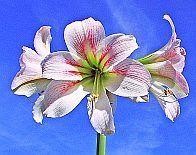 Az önzetlenség jelentése a mennyei perspektívából nézve  Ma a szeretet mennyei szelleme rajtam, a fény tiszta lényén keresztül nyilatkozik meg az önzetlenség tulajdonságáról, amely a tiszta létben az élet számos szabálya közül az egyik, és különösen gazdagítja a mennyei lényeket kettős és bolygói életükben. Mivel sok vallásilag kötött vagy szellemileg tudatlan ember még mindig félreérti az önzetlenséget a vallási félrevezetés miatt, az Isten-Szellem megpróbálja ezt a tulajdonságot a bejelentő emberi nyelvén leírni az égi lényeken keresztül, akik átadják nekünk. Valóban, az önzetlenség tulajdonsága segítő természet más lények felé, és belső szívélyességben köt össze bennünket, égi lényeket, ezért sokat jelent számunkra. Önzetlen természetüknél fogva az égi lények azonnal megérzik, mikor lenne jó, ha például segítenének egy új bolygó lakójának, hogy az jobban alkalmazkodni tudjon az ő életmódjukhoz. Segítségükkel jobban és előrelátóbban megértheti és megélheti azt az új életformát - amelyet önként akar megnyitni a jelenlegi fejlődésében. Az itt lakó lények segítsége csak azért történik meg, mert az új lakosoknak először a magasabb evolúciós bolygón kell eligazodniuk, a képekben megjelenő mennyei szeretetszellem belső útmutatása ellenére. De a bolygólények önzetlenül felajánló segítsége nem oktató jelleggel történik, a bukott lények személyhez kötött életének értelmében a mennyen kívüli világokban, hanem kötelességtudó, segítő és baráti gesztusként. Önzetlen segítségük mindig csak élettapasztalatukból és megszerzett képességeikből fakad, amelyeket számtalan mennyei fejlődés során örömmel és hálásan kaphattak a szeretet mennyei szellemétől. De egyetlen lény sem veszi magának a jogot, hogy az új duális lényeket tanítványokként oktassa - ahogyan azt az alacsonyabb bukó bolygókon jogtalanul teszik az éteri lények és a tanítói képzettséggel rendelkező emberek oktatása által -, hanem a bolygói viszonyok között az oktatásuk mindig a lények egyenlőségének megfelelően történik. Az égi lények önzetlensége mindenekelőtt a többi lény, de saját fénylényük megbecsülését is magában foglalja. Ez azt jelenti, hogy minden égi lény különös gondot fordít saját önfenntartásának megőrzésére saját életerőinek önfelelős, pontos felosztása révén. Egyetlen lény sem pazarolja feleslegesen az energiáit önzetlen segítségnyújtásra, mert különben azok hiányoznának a kívánt további fejlődéséhez.  De egy lény "szolgáló tevékenysége" nem tartalmazza a mennyei életelvet! Ezt a bűnbeesés világaiban az uralkodó vallási és világi hatóságok találták ki. Hosszú kozmikus időn keresztül illegálisan visszaéltek és kizsákmányolták az engedelmes inkarnálódott lények energiáját a szolgáltatásaikért. Pontosan a ti világotokban, ahol az uralkodó vallási és világi hatóságok vannak hatalmon, vallási szempontból létezik egy állítólag "Isten akarta szolgai tudatosság". De a mi személytelen mennyei Szeretet-Szellemünk az Ősi Központi Napban a legnagyobb egyetemes tudatosságában nincs benne a más lények vagy az ásványi, természeti és állati birodalmak iránti szolgálat egyetlen megtakarítása sem, sem az a kijelentés, hogy a mennyei lényeknek vagy a Bukás Világaiban élőknek önzetlen áldozatot kellene hozniuk segítő munkájuk során. Ezért a "szolgálat" vagy az "önzetlen önfeláldozás a felebarátért", hogy Istennek tetsző legyen, az uralkodó túlvilági lények és az ilyen hullámhosszúságú lények baljós forrásából származik.  Évszázadokkal ezelőtt az országuk uralkodóival jó barátságban lévő és a maguk javára új megállapodásokat kötő magas rangú papok vallási jelszavai hősies harcra szólították fel a hívőket Istenért és a mennyek országáért, hogy állítólagos igaz vallásukat más országok pogányaira kényszerítsék. A korábbi földi időkben a vallási hamis állításokon keresztül pusztító fanatizmus és túlbuzgóság alakult ki az Istenben hívők körében, aminek következtében számtalan ember és túlvilági lélek szenvedett kimondhatatlan szívfájdalmat. Bizony, a "szolgálat" alatt a gőgös és uralkodó emberek előtti púposkodást értjük, és hasonlóképpen a túlvilágon, az ilyen terhelt lények előtt. Ez a viselkedés mind a "szolgát", mind az "uralkodót" egyenlőtlenségbe vezeti, és nagyon megterheli a lelküket, mert mi égi lények mindig egyenlőségben élünk egymással, és így viselkedünk az Én Vagyok Istenséggel való kommunikációnkban is, és ők is így viselkednek velünk szemben. Tegyük fel, hogy ha nem lenne minden lény egyenlősége az égi létben, akkor a nagyobb számú fejlődéssel rendelkező lények magasabb pozíciójukból tanítanának és vezetnének másokat, akik még nem jutottak olyan messzire az evolúciós tudatosságukban, mint ők, mert ezeknek kevesebb élettapasztalata és képessége van - ahogyan ez a földön is mindig törvénytelenül történik a személyhez kötött, lény-egyenlőtlen életelvben. Mennyei szemszögből nézve a "tanító és tanítvány" ilyen egyenlőtlen életmódja állandóan újabb és újabb viszályokat szülne a bolygóikon, és megzavarná a lények egymás közötti békés és szívből jövő egységét, ahogyan azt mi, mennyei lények sajnos gyakran tapasztaltuk a még éretlen elő-teremtésekben. Ezért ajánlották az Eredeti Teremtő Szülők a személytelen, egyenlő életet, és a mennyei lények túlnyomó többsége erre szavazott. Csak azok a lények szavaztak az igazságos, egyenlőségen alapuló élet ellen, akik még az égi fejlődésük kezdetén álltak, mert nem tudták, mit jelent a lények egyenlősége. Az ősszülők, Krisztus az ő kettősével, valamint mind a hét kerub és szeráf annak idején a lények igazságos egyenlőségének legnagyobb szószólói voltak, ami ma is tökéletesen, minden probléma nélkül működik, a személytelen Én Vagyok Istenségnek is köszönhetően, aki a mennyei Lényben való teremtése óta a szívünk drága, pótolhatatlan ékköve. Azóta a teremtés egykori vezető lényei minden más égi lénnyel együtt élnek a konszubsztancialitásban, és velünk együtt örülnek ennek az egységes adottságnak, amelyet ők és mi sem szeretnénk soha kihagyni.  Ha az alsó Fallein és a földön egy túlvilági lény egy médiumi emberi lényen keresztül égi kerubnak, szeráfnak vagy arkangyalnak adja ki magát, és állítólag az isteni akarat szerint üzenetet közvetít az embereknek, akkor egy vallási fanatikus csaló lélekről van szó, aki a médiumi emberi lénytől a saját maga által adott nevével akar meghallgatást és tiszteletet szerezni.  Isten szelleme ezzel kapcsolatban figyelmeztet benneteket, és felhívja a figyelmeteket arra, hogy a tiszta mennyei lények, akik önként együttműködnek az üdvösség tervében, még soha nem jelentkeztek névvel a médiumoknál, mert a mennyei lényben csak fénylényük képével jelentkeznek egy másik bolygón élő lénnyel való kommunikációra. Ezért van az, hogy a hírnök még soha nem hallott nevet egy mennyei hírvivőtől, aki a szeretet mennyei szellemének üzenetét ajánlotta neki a szellemileg nyitott emberek számára. Sajnos a médiumok nem rendelkeznek ezzel a tudással, és ezért sokan bedőlnek a magukat fontosnak tartó, túlvilági csaló lelkeknek. Néhány túlvilági megtévesztő lélek olyan messzire megy személyes közvetítésében, hogy közli a médiummal, hogy lelke egy kerub vagy szeráf a mennyei lényben, és most a földön inkarnálódott az üdvösség tervében, hogy tanító prófétaként Istenért és a Mennyei Királyságért dolgozzon. Ez a mai napig sokszor megtörtént a földön, és sok szellemi keresőt irritált, mert a médiumok által adott tudás még mindig egy mennyei hierarchiát hirdet. Az állítólag vallásos Szentírásban is van erről valami írva, mert a bukott lények szándékosan zsákutcába és szellemi zűrzavarba akarták vezetni az embereket és a lelküket ezzel a hamis állítással. El tudják ezt már képzelni az égi visszatérők?Ha egy világvallás hittana még tartalmazza a mennyei hierarchiát, vagy bukott hírnökök beszélnek róla, akkor a korábbi vallásalapítók és utódaik hamis állításairól van szó, akik már a korábbi időkben is Isten-hívő és médiumi embereket fogadtak be a lélekemberi tudatba, és ma újjászületve és még mindig szellemileg tévelyegve hisznek benne és ragaszkodnak hozzá.  Az akkori vallásalapítók, akik egykor a lények igazságos egyenlősége ellen szavaztak a mennyei létben, mind a bűnbeesésből származtak. Mivel az égi létben már nem létezett hierarchikus élet, ezért azt a saját maguk által teremtett égi világon kívüli világokban akarták folytatni, nehezebb életkörülmények között, de inkább szívjeggyel, a vezető és meghatározó lények szerepében, ami később uralkodóvá és gőgössé tette őket. Ma ti, szellemileg orientált emberek, ebben a negatív, alacsony rezgésű világban a személyhez kötött, egyenlőtlen élet túlzásait tapasztaljátok, amit azok a mennyei hitehagyott lények akartak, akik egykor elutasították a lények igazságos egyenlőségét a mennyei elő-teremtésben. Most már láthatjátok, milyen mélyre zuhantak tudatukban, és mi lett belőlük, vagy inkább, milyen új, súlyos terheket rónak magukra nap mint nap a velük egyenlő értékű lényekkel szemben, akiket szolgaként és munka-rabszolgaként használnak! Ti mennyei visszatérők, kérlek, ne engedjétek, hogy uralkodó, arrogáns emberek szolgaként használjanak benneteket, és energetikailag kihasználjanak benneteket, mert különben egyenlőtlenségben fogtok élni, ami elszomorítja belső lelketek, mert ezáltal újabb terheket vesz fel a lények mennyei egyenlősége ellen. Ezt tanácsolja neked Isten Lelke, mert minden nap a szíved imájában programozod a lelkedet a mennyei létbe való visszatérésért, ahol a lények egyenlősége és az igazságosság él. Megérti már a jó tanácsait? A mennyei lények önzetlen életmódját a jószívű emberek ebben az alacsony rezgésű világban nehezen tudják teljes mértékben megélni, mert az emberek nem képesek belső lelkükből mennyei hívásokat intézni, hogy átfogóan megértsék az önzetlenség mennyei lényekre jellemző tulajdonságát, és képesek legyenek azt helyesen megvalósítani. De aki szívesen hajlandó segíteni valakinek egy vészhelyzetben, belső együttérzésből, képességei és anyagi lehetőségei szerint, anélkül, hogy ráerőltetné magát, mert tiszteletben tartja az emberi szabadságot, az olyan önzetlen tettet hajt végre, amely egészen közel áll a mennyei lényekéhez.  De kérjük, előzetesen ellenőrizd, hogy a mentális-emberi tudatodban tárolt segítő szindróma nem késztet-e még mindig arra, hogy segíts valakinek anélkül, hogy odafigyelnél az esetlegesen meggyengült egészségi állapotodra. Vagy azért ajánlod fel a segítségedet, mert jól akarsz kinézni egy ismerősöd előtt? Ez még akkor sem önzetlen viselkedés a mennyei önzetlenség értelmében. Isten Lelkének egy újabb sugallata, amin elgondolkodhatunk. Ha segítesz valakinek, és azt hiszed, hogy ezzel Istent szolgálod, ahogyan a papok még ma is ajánlják a hívőknek, akkor hagytad magad félrevezetni, mert Isten Lelke az Ő szabad egyetemes tudatosságából soha nem fejezte ki magát egy lénynek abban az értelemben: "Ha egy embert szolgálsz, akkor Engem szolgáltál". Mivel a mennyei Lényben nincsenek szolgák, Ő soha nem adhatott át ihletett módon ilyen alázatos kijelentést az embereknek. Ez a hamis állítás évezredek óta létezik, amióta a vallásokat az áljámbor arrogáns, nagyképű ruhába öltözött bukott lények alapították. Megállapodást kötöttek az uralkodó Bukás Lények teremtéspusztító vezetői elitjével, akik egy baljóslatú, finom bukási bolygóról irányítják, kormányozzák és kormányozzák ezt a világot. Emberi segítőik fogékonyak az utasításaikra, mert az ő hullámhosszukon élnek gonosz önző természetükkel, és jó álcázóművészek, és már régóta megosztott tudatosságban élnek. Ezért nem tudják leleplezni őket azok az emberek, akik még nem ismerték meg önmagukat hibáikban és gyengeségeikben vagy akár pozitív tulajdonságaikban.  A tisztelt gazdag emberek, akik a társadalmi elithez tartoznak ebben a mennyei távoli világban, újra és újra összejönnek titkos társaságokban, hogy egymás között megvitassák, hogyan lehetnek sikeresek, például a részvények és a vagyon növekedése tekintetében, de azt is, hogyan találjanak munkaszolgálatosokat a világméretű nagyvállalataik számára, akik minimálbérért dolgoztatják őket, hogy a részvényeseknek nagyobb nyereséget mutassanak az éves jelentésben.  Többnyire olyan szellemileg tudatlan, jószívű embereket találnak, akik munkanélküliségük miatt hosszabb ideje szegényes körülmények között élnek. Néhányan nagyon elkeseredettek, mert már nem találnak új állást, részben azért, mert idősebbek, vagy mert nem rendelkeznek a szükséges szakmai képesítéssel, amelyet a munkáltatók megkövetelnek egy új munkavállalótól. A gyorsan emelkedő lakhatási költségek és az élelmiszerárak folyamatos növekedése miatt pénzügyeik már nem elegendőek ahhoz, hogy normális középosztálybeli életet éljenek. Pontosan az ilyen embereket használják ki, és élik át a nagy szívfájdalmat az uralkodó emberek kezében, akik az alvilág elit lényeivel szövetkeznek.  Amikor ezek a nagyon jómódú emberek találkoznak a világ színpadán, rituális kéz- és ujjjelekkel üdvözlik egymást, amelyek az alvilágból származnak. Így mutatják meg egymásnak, hogy szövetségben állnak az alvilági lényekkel, akik az élet minden területén segítik őket ezen a világon, hogy személyesen is megbecsüljék őket, és hogy hatalmat szerezzenek az alárendelt emberek felett, valamint hogy gazdagságra tegyenek szert. De tudjátok, hogy az Én Vagyok szeretetszellemének felajánlott tudása, amelyet mély megfontolásra ajánl fel nektek mennyei szívéből, mindig tartalmazza a választás szabadságát minden kozmikus lény számára, hogy hálás legyen érte vagy elutasítsa. A feljelentő kérésére egy újabb üzenetkiegészítés Isten Lelkétől. Ma ismét megkapjátok a mennyei Lénytől a szeretet fényáramait, miután megkértétek a szeretet szellemét a szívetek imájában, hogy válaszoljon egy kérdésetekre, mert biztosak akartok lenni abban, hogy nem hallottátok félre ezt az üzenetet. Még nem világos számotokra, hogy a mennyei lények miért nem mutatkoznak be név szerint egy mennyei küldött által történő isteni közvetítés során, de Krisztus és az Atyaisten igen, akiket gyakran hallottatok magatokban az üzenet befogadása során. A szeretet mennyei szelleme rajtam, egy tiszta mennyei lényen keresztül próbálja elmagyarázni nektek ezt a felfoghatatlan tényt. Valóban, az égi lények nem névvel, hanem fénylényük képével kommunikálnak, amelyet kertjük néhány virágával díszítettek. Néha egy lény üdvözlő képe finom zenei hangokat is tartalmaz, amelyeket a bolygóközösség játszik. Mivel a dallam mindig örömmel tölti el a lényt, amikor felidézi belső raktárából, szívesen illeszti azt az üdvözlő képhez. Az égi lények közösségi lények, akik számos feladatot végeznek közösen a bolygójukon, például amikor saját készítésű hangszerekkel együtt próbálnak zenedarabokat és játszanak a fesztiváljaikon. Fel tudják hívni a saját maguk által megkomponált dallamokat, és az életmagon keresztüli kapcsolat révén együtt hallgathatják magukat, hogy vidáman táncoljanak rájuk a körtáncban. Amikor más bolygói lényekkel akarnak kommunikálni, tudatukra helyezik a fénylényük tárolt képét, amelyet aztán az életmagjukon és finom energiaútjaikon keresztül elküldenek annak a lénynek, akitől megkérdezik, hogy lehetséges-e az élő kép formájában kommunikálni egymással. Amint azt ti emberek most már felismerhettétek, az égi lények név nélkül éltek azóta, hogy a szüleik megfoganták őket. Az Én Vagyok Istenség raktárain keresztül lényük magjában a teremtés minden lényének képmását tartalmazzák, és ezen keresztül mindannyian az életmagjukon keresztül információs sávval kapcsolódnak egymáshoz. Csak azokkal a lényekkel kommunikálnak, akikkel evolúciós életük során sok szép és örömteli közös élményt éltek át különböző égi bolygókon. Ezek a hozzájuk közel álló lények nemcsak az életmagjukban tárolódnak egy képpel, hanem a fénytudatukban is. Tudatukban lehetőségük van arra, hogy azonnal megtalálják az általuk ismert és baráti kapcsolatban álló lényeket, és kapcsolatba lépjenek velük, akiket aztán élő képekben láthatnak a belsőjükben. A barátságos lény tudatukban történő belső behívásának funkcióját az Isten-Szellem most nem tudja bővebben leírni nektek, mert ez a bemondó idejéből sokat venne igénybe, és nem is illeszkedne az üzenet témájához. Ez azonban semmiben sem hasonlít az Ön beszélgetőeszközeinek tárolási és visszakeresési funkciójára. Az égi lények különösen örülnek, ha az egyik ilyen ismert lény, aki egy közeli vagy távoli égi galaxis valamelyik bolygóján él, kapcsolatba lép velük az esszenciájával. De a Földön, ahol az emberek tudatának nincs lehetősége arra, hogy saját személyének képét belülről küldje egy másik embernek, hogy telepatikusan kommunikáljon vele, szükség van arra, hogy névvel mutatkozzunk be, például a telefonbeszélgetés elején. Most pedig a médiumi emberekről és az égi hírnökökről a földön...  Nem látják az adókat, amikor üzenetet kapnak, ha azok tiszta mennyei lények, mert az emberi tudat túl alacsonyan rezeg ahhoz, hogy minket, mennyei lényeket a képben érzékeljen. De mivel nekünk, égi lényeknek nincs nevünk, nem tudunk név szerint bemutatkozni a hírnöknek. Ezért azt mondjuk a hírnöknek, hogy egy tiszta mennyei lényt fogad az isteni utasítás szerint, amelyet a szeretet mennyei szelleme előzőleg képekben közvetített tudatunknak. Ily módon szívből teljesítjük önkéntes üdvtervünk feladatát. Egy égi hírnök számára mindig megmarad a maradék kockázat, hogy valóban egy égi lényt hall-e magában - ezt nem lehet elkerülni ebben az alacsony rezgésű világban. De egy szellemileg érett hírnök a lelkén keresztül érzi, ha az egy égi lény, mert világosan érzékeli a benne lévő fényáramlatokat. Az üzenet után energetikailag felemelkedettnek érzi magát, és fizikai jólétet érez. Ez a belső bizonyítéka annak, hogy isteni üzenetet kapott egy tiszta mennyei fénylénytől. Most megtörténik, hogy egy égi hírnök ezekkel a nevekkel mutatkozik be Krisztusnak vagy az Atya Istennek, mert az e világból érkező nevek az emberi tudatban tárolódnak, és ezért a hírnök magában hallja őket. De nem ezekkel a nevekkel mutatkoznak be a médiumok előtt. A Krisztusból vagy az Atyaistenből az emberi lény lelkébe beáramló fényáramokon keresztül azonnal felismeri, hogy ki az a mennyei Én Vagyok szeretetközösségből, mert fényáramaiknak van egy bizonyos tudati rezgésük, amit az emberi lény lelke a mennyei lényben az életmagjába raktározásra felvett. A magasabb fejlettségű belső lélek felismeri a kezdeti teremtés e lényeit a velük való gyakori kommunikációból. Ez továbbadódik az emberi tudatba, amelyben e nevek megidézése történik, és a mediális emberi lény ekkor hallja önmagában Krisztust vagy az Atya Istent az átvitelben, amelyben egyikük az inspirátor. Mint ebből most már láthatjátok, a mennyei lényben nem léteznek lénynevek, mert a fénylényünk képével kommunikálunk, amikor valakivel kommunikálni szeretnénk.  Mivel alacsony rezgésszámú világban éltek, a médiumok számára, akiknek még kevés tapasztalata van az inspirációról, nagyon nehéz különbséget tenni a mennyei lények és a bűnbeesésből származó túlvilági csaló lelkek között. Emiatt sok hírmondó beleesik egy csaló lélekbe, és nehezen tud megszabadulni tőle, mert nagyon tolakodóan viselkedik a médiummal szemben. Ha egy hírnök a túlvilági lényt még az adás előtt vagy közben is meglátja, akkor az sohasem tiszta égi lény, hanem egy olyan lélek, aki vallási fanatizmusa miatt tévesen azt hiszi, hogy feltétlenül tanítania kell az istenhitű embereket a saját akaratából, mert a túlvilágon felismerte, hogy egy hitoktatás, amelyhez előző földi életében tartozott, sok valótlan ismeretet tartalmaz. Emiatt feltétlenül ki akarja javítani a valótlan ismereteket - azonban az ő tökéletlen spirituális nézőpontjából -, és vallási nézeteit át akarja adni az embereknek.  Visszamegy a földre, és láthatatlanul az emberek között marad. Olyan médiumot keres egy spirituális körben, aki közel áll a vallási-spirituális ismereteihez. Először megmutatja magát neki egy képen, hogy a férfi bizalmat építhessen benne. Egyes lelkek még odáig is elmennek, hogy nagyon megváltoztatják a külső megjelenésüket, hogy hasonlítsanak Jézusra, mint a vallásos képeken. Ily módon a médiumi személy azt hiszi, hogy Jézus Krisztust látja, és örül annak a magas kitüntetésnek, hogy Ő választotta ki médiumnak. Ami ekkor a még tapasztalatlan hírvivőre jöhet, az rettenetes, mert a személyt elfoglalhatja a megtévesztő lélek, vagy a személyben megtestesült lélek kiszorul a testéből. Ez nem csak az elmúlt évezredekben történt meg sokszor a Földön, hanem még ma is megtörténik, a megtestesült, elmozdult lelkek rémületére. Az ilyen megtévesztő lelkek mesterien tudják, hogyan vezessék az állítólag javított hitoktatásuk követőit hamis istenképbe, valamint hamisan állítják, hogy a mennyei Lényben még mindig létezik hierarchia. Mivel szellemileg még nem haladtak előre a Belső Ösvényen, és a fanatizmus személyes, arrogáns emlékei terhelik őket, ráadásul nagyon meg vannak győződve hitbeli tanításukról, tévesen azt hiszik, hogy a mennyei Lényben, mint a teremtés előtti időkben, még mindig létezik egy mennyei hierarchia, amelyben a Mennyei Fejedelmek, ősszüleink és Krisztus az ő kettősével együtt egy arannyal díszített trónon ülnének és uralkodnának a teremtésen, amelyben még mindig létezne egy hierarchia a lények között. Ezek a megtévesztő lelkek már régóta léteznek a földön, akik kétségbeesetten akarják vallási tudásukat a spirituális keresőknek kínálni kis spirituális körökben, ahol a médiumi emberek a hit módosított tanításait adják át követőiknek. Valóban, a földi szellemi hamisítók és megtévesztők, akik a túlvilági szövetséges alvilági lényekkel együtt dolgoznak, mesterien értették meg a mai napig, hogy a mennyei valóságot és a benne működő tiszta fénylények szabad életszabályait teljesen eltorzítsák és a teremtéspusztító életirányukba változtassák. Ezért alakult ki ezen a földön egy hatalmas szellemi útvesztő, amelyből a jószívű emberek csak nagy nehezen tudnak kiszabadulni. Ez csak azért merült fel, mert az álnok sötét csaló lények évezredek óta hamis információkkal vakítják és szellemileg összezavarják a szellemileg tudatlan embereket. Ennek szörnyű hatása, hogy a lelkükben is elraktározódik, ezért a túlvilági, fényszegény, éteri bolygókon végtelen nagy szellemi útvesztő keletkezett, ahol számtalan földhözragadt, megterhelt lélek lakik. E szívtelen világ meghamisított ismeretei révén a túlvilági lelkeket saját tudatuk és a fanatikus papság is annyira irányítja, hogy újra és újra megtestesülnek a Földön. A félrevezető vallási és világi emlékeik miatt az Isten-szellemnek és a mennyei lényeknek nem sikerül megfogniuk ezeket a lelkeket, hogy a mennyei visszatérés felé orientálódjanak. A mennyei szeretetszellem és mi, mennyei lények nagyon sajnáljuk ezt, mert ez a körülmény nagyon, nagyon késlelteti sok jószívű lélek hazatérését. Mindezek ellenére reméljük, hogy sokkal több ember és lelkük fog spirituálisan felébredni, és elindul a szabadságra irányuló spirituális tudás keresésére az isteni, mennyei forrásból. Amikor ezt megteszik, és néhány spirituális lépést megtettek a visszatérés belső égi ösvényén, csak akkor fognak rájönni, hogy sok téves információval vezették félre őket. Akkor már nem bízzák életüket a papságra, hanem önfelelősen és önrendelkezve veszik kezükbe, hogy végre megszabaduljanak a javíthatatlan bukott-lények földi káprázatos műveitől, de azért is, hogy megtalálják a kiutat az anyagi világok újraszületésének kerekéből, amivel lehetővé válik számukra, hogy közelebb kerüljenek a mennyei Lényhez. A szeretet mennyei szelleme és a megváltás tervében részt vevő tiszta mennyei lények nagyon is ezt kívánják nekik! Ez egy üzenetkiegészítés volt a szeretet mennyei szellemétől, mivel a hírnök megkérdezte őt a névadásról, hogy ne adjon át hamis ismereteket a szellemileg nyitott embereknek. 